    OBEC BUDIŠ 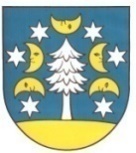 Obecný úrad Budiš, 038 23 Budiš 82Zverejnenie počtu obyvateľov Obce BudišObec Budiš v súvislosti s prípravou volieb do orgánov samosprávy obcí, ktoré sa uskutočnia 10. novembra 2018, podľa § 171 ods. 9 a § 176 ods. 8 zákona č. 180/2014 Z. z. o podmienkach výkonu volebného práva a o zmene a doplnení niektorých zákonov v znení neskorších predpisov týmtoz v e r e j ň u j e   počet  obyvateľov Obce Budiš:ku dňu 30.6.2018 evidujeme v Obci Budiš  206 obyvateľov.V Budiši, dňa  16.07.2018                                                                                          Mgr. Ivana Erteľová, v.r.                                                                                                                                   Starostka obceMINIMÁLNY POČET PODPISOV VOLIČOV PODPORUJÚCICH KANDIDATÚRU NEZÁVISLÉHO KANDIDÁTA
PRE VOĽBY POSLANCOV OBECNÉHO ZASTUPITEĽSTVA A VOĽBY STAROSTU OBCEPočet obyvateľov obce                                      Počet podpisov voličov
na podpisovej listinedo 501051 - 10020101 - 50040501 - 2 0001002 001 - 20 00020020 001 - 100 000500nad 100 0001 000